Проверка техники чтения 2 класс (3 четверть)2 классВариант 1Первая охотаНадоело щенку гонять кур по двору.
«Пойду-ка, – думает, – на охоту за дикими зверями и птицами».
Шмыгнул под воротами и побежал по лугу.
Увидели его дикие звери, птицы, насекомые и думают каждый про себя.
Выпь думает: «Я его обману».
Удод думает: «Я его удивлю».
Ящерка думает: «Я от него вывернусь».
Гусеницы, бабочки, кузнечики думают: «Мы от него спрячемся».
«Мы все за себя постоять умеем», – думают они про себя.
А щенок уже подбежал к озеру и думает: «Вот я сейчас их поймаю!» – и приготовился уже прыгнуть... (83 слова)(В. Бианки)Вопросы и задания1. Почему рассказ назвали «Первая охота»? Кто собирался на охоту?2. Прочитай предложение, в котором говорится, как щенок собирался охотиться.3. Перечисли, что за «дикие звери» встретились на его пути.4. Как решили обороняться маленькие насекомые и птицы от «грозного охотника»? Можно зачитать эти предложения.5. Как ты думаешь, выполнит ли своё обещание щенок?6. Какую кличку ты бы придумал для этого глупого и смешного щенка?Вариант 2КлюкваМох не мох – в лесу перинка.
На перинке не малинка:
И пригожа, и красна,
Разрумянилась со сна –
Это клюква-лежебока
Накопила столько сока!
Целый день лежит в постели,
Чтобы щёчки не худели.
Тоньше нитки стебелёк –
Чуть подрос и сразу лёг.
В колкой ёлке свистнет дрозд,
Будет больше в небе звёзд,
Соберутся журавли
С нашей северной земли,
На притихшее болото
Ляжет сонная дремота –
Собирай тогда в корзинки
Клюкву – ягоду с перинки!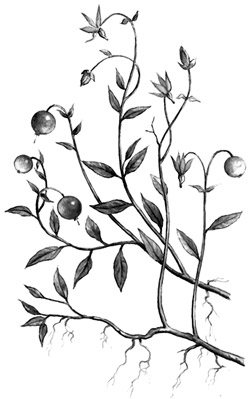 (68 слов)(Е. Трутнева)Вопросы и задания1. Какая картина представилась тебе после прочтения этого стихотворения? Какая стояла погода?2. Какие чудесные запахи можно было почувствовать, остановившись в этом месте?3. Как ты понимаешь выражение: «На притихшее болото ляжет сонная дремота»? Какое близилось время года?4. Какие образные (красивые) выражения тебе особенно понравились в стихотворении? Зачитай их.Вариант 3Дети в рощеДвое детей, брат и сестра, пошли в школу. Они проходили мимо тенистой рощи. На дороге было жарко, а в лесу прохладно и весело.
– В школу мы ещё успеем, – говорит брат сестре. – Мы только послушаем, как в лесу поют птички, посмотрим на белочек.
Дети бросили азбуку в траву и побежали под кудрявые берёзы. Им хотелось поиграть с пчёлкой, белочкой, малиновкой. Но звери и птицы отказывались бездельничать. У них было много работы.
– Ах вы, ленивые дети! – сердито журчал ручеёк.
Даже крошечная малиновка просвистала: «В школу не пошли, уроки не выучили, другим мешаете дело делать».
Стыдно стало детям. Они пошли в школу и учились прилежно. (103 слова)(К.Д. Ушинский)Вопросы и задания1. Какой случай произошёл с детьми?2. В каком классе они учились? Откуда ты это узнал? Прочитай.3. Как они развлекались в лесу?4. Как ты понимаешь слово бездельничали? Каким другим словом можно заменить это слово? Прочитай предложение с новым словом.5. Как птицы и звери помогли детям вернуться в школу?6. Как вы думаете, как пойдут школьные дела у брата и сестры?Вариант 4Лесное эхоМы с мамой собирали в лесу землянику.
– Ау! – кричу я.
«Ау!» – отозвалось из лесной дали. Я удивился.
– Да ведь это эхо! – сказала мама.
– Эхо? А что оно там делает?
– Ничего не делает. Твой же голос отдаётся в лесу, а тебе кажется, что кто-то тебе отвечает.
Я недоверчиво слушал маму.
– Мама, а может, там всё-таки кто-нибудь дразнится? – тихо спросил я. – Пойдем в лес, посмотрим.
– Ну пойдём, только никого мы с тобой не найдём.
Мы шли по лесу, и я изредка покрикивал: «Ты здесь?»
«Зде-е-е-сь!» – отвечало впереди.
И вдруг я увидел «эхо».
– Мама, вон это эхо на пеньке сидит!
– Это же дедушка Кузьма коров пасёт! – засмеялась мама.
– Дедушка, а я думал, ты – эхо! – закричал я и обнял деда. (114 слов)(Г. Скребицкий)Вопросы и задания1. Как мама объяснила сыну, что такое эхо? Зачитай отрывок.2. Какие слова показали нам, что малыш не поверил маме? Зачитай.3. Какие черты характера помогли малышу узнать, что такое эхо?4. В тексте отметь, где чьи слова, то есть подготовь текст к чтению по ролям. (Можно отметить только отдельные слова, например, слова мальчика или мамы.)